Областное  государственное бюджетное образовательное учреждение среднего профессионального образования «ТОМСКИЙ ПОЛИТЕХНИЧЕСКИЙ ТЕХНИКУМ»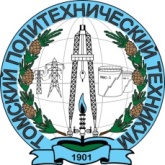 ПАСПОРТкабинета №___ ____________________________ (название)______________________________________________________________Зав. кабинетом __________________________________________________Общая площадь, м2: ___в том числе площадь подсобного помещения, м2: ___Вид искусственного освещения: __________________Заземление: есть/нетВентиляция: вытяжная/естественная Внутренняя отделка:потолок: навесной потолок/побелка/покраскапол: деревянный/бетонный/линолеумстены:  покраска/обои/панелиПлан кабинета (отдельная схема)Средства обеспечения учебного процесса:7.1 Мебель, шт:-    стулья (скамьи): __-    учебные столы: __-    компьютерные столы: __-    стол преподавателя: __-    книжные/демонстрационные шкафы: __-    доска классная (маркерная, меловая):  __-    проекционный экран: __7.2 Компьютерная техника, шт. __7.3 Программное обеспечение, установленное на компьютерах, рабочих местах студентов _______________________________________________________________________________________________________________7.4 Учебные  стенды, шт.  __7.5 Учебные плакаты, шт.  __7.6 Аудио-, видеофильмы, обучающие компьютерные программы, шт. __7.7 Учебные макеты/модели/образцы шт.  __7.8 Натурные образцы приборов, материалов и устройств, шт.__7.9 Раздаточный материал, шт.  __7.10 Учебники по дисциплине, МДК (шт.):____________________________________________________________________
________________________________________________________________________________________________________________________________________7.11 Учебные пособия, шт. __7.12 Методические указания по выполнению:7.12.1. Лабораторных работпо дисциплине, МДК__________________________________________________в количестве ________________________________________________________по дисциплине, МДК__________________________________________________в количестве ________________________________________________________по дисциплине, МДК__________________________________________________в количестве ________________________________________________________по дисциплине, МДК_________________________________________________в количестве ________________________________________________________7.12.2 Практических работпо дисциплине, МДК__________________________________________________в количестве ________________________________________________________по дисциплине, МДК__________________________________________________в количестве ________________________________________________________по дисциплине, МДК__________________________________________________в количестве ________________________________________________________по дисциплине, МДК_________________________________________________в количестве ________________________________________________________7.12.3 Курсовых проектов (работ)по дисциплине, МДК__________________________________________________в количестве ________________________________________________________7.12.4 Дипломных проектов (работ)в количестве ________________________________________________________7.12.5 Внеаудиторной самостоятельной работыпо дисциплине, МДК__________________________________________________в количестве ________________________________________________________по дисциплине, МДК__________________________________________________в количестве ________________________________________________________по дисциплине, МДК__________________________________________________в количестве ________________________________________________________8. Перечень учебных дисциплин, МДК, ПМ, обслуживаемых кабинетом:____________________________________________________________________
____________________________________________________________________________________________________________________________________________________________________________________________________________________________________________________________________________________________________________________________________________________9.  Преподаватели, ведущие занятия в кабинете:____________________________________________________________________________________________________________________________________10. Сведения о загрузке кабинета в 20__/20__ уч. годуРасписание учебных занятий __ семестр,11. Карточка ремонта кабинетаI параII параIII параIV параV параVI параВремя8.30 – 10.0510.15 – 11.5012.10 – 13.4513.55 – 15.3015.50 – 17.2517.35 – 19.00ПонедельникВторникСредаЧетвергПятницаСубботаГод   выполненияПеречень работ